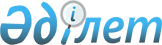 Жаңақала аудандық мәслихатының 2017 жылғы 20 желтоқсандағы № 17-1 "2018-2020 жылдарға арналған аудандық бюджет туралы" шешіміне өзгерістер енгізу туралы
					
			Күшін жойған
			
			
		
					Батыс Қазақстан облысы Жаңақала аудандық мәслихатының 2018 жылғы 30 наурыздағы № 20-1 шешімі. Батыс Қазақстан облысының Әділет департаментінде 2018 жылғы 11 сәуірде № 5140 болып тіркелді. Күші жойылды - Батыс Қазақстан облысы Жаңақала аудандық мәслихатының 2019 жылғы 27 ақпандағы № 32-4 шешімімен
      Ескерту. Күші жойылды - Батыс Қазақстан облысы Жаңақала аудандық мәслихатының 27.02.2019 № 32-4 шешімімен (алғашқы ресми жарияланған күнінен бастап қолданысқа енгізіледі).
      Қазақстан Республикасының 2008 жылғы 4 желтоқсандағы Бюджет кодексiне және Қазақстан Республикасының 2001 жылғы 23 қаңтардағы "Қазақстан Республикасындағы жергiлiктi мемлекеттiк басқару және өзiн-өзi басқару туралы" Заңына сәйкес, аудандық мәслихат ШЕШIМ ҚАБЫЛДАДЫ:
      1. Жаңақала аудандық мәслихатының 2017 жылғы 20 желтоқсандағы № 17-1 "2018-2020 жылдарға арналған аудандық бюджет туралы" шешіміне (Нормативтік құқықтық актілерінің мемлекеттік тіркеу тізілімінде №5020 болып тіркелген, 2018 жылдың 9 қаңтардағы Қазақстан Республикасы нормативтік құқықтық актілерінің эталондық бақылау банкінде жарияланған) мынадай өзгерістер енгізілсін:
      1- тармақ мынадай редакцияда жазылсын:
      "1. 2018-2020 жылдарға арналған аудандық бюджет 1, 2, және 3 - қосымшаларға сәйкес, соның ішінде 2018 жылға келесі көлемде бекітілсін:
      1) кірістер – 4 149 183 мың теңге:
      салықтық түсімдер – 585 964 мың теңге;
      салықтық емес түсімдер – 1 480 мың теңге;
      негізгі капиталды сатудан түсетін түсімдер – 560 мың теңге;
      трансферттер түсімі – 3 561 179 мың теңге;
      2) шығындар – 4 182 764 мың теңге;
      3) таза бюджеттік кредиттеу – 79 368 мың теңге:
      бюджеттік кредиттер – 79 368 мың теңге;
      бюджеттік кредиттерді өтеу – 0 теңге;
      4) қаржы активтерімен операциялар бойынша сальдо – 0 теңге:
      қаржы активтерін сатып алу – 0 теңге;
      мемлекеттің қаржы активтерін сатудан түсетін түсімдер – 0 теңге;
      5) бюджет тапшылығы (профициті) – -112 949 мың теңге;
      6) бюджет тапшылығын қаржыландыру (профицитін пайдалану) – 112 949 мың теңге:
      қарыздар түсімі – 79 365 мың теңге;
      қарыздарды өтеу – 25 221 мың теңге;
      бюджет қаражатының пайдаланылатын қалдықтары – 58 805 мың теңге.";
      көрсетілген шешімнің 1-қосымшасы осы шешімнің қосымшасына сәйкес жаңа редакцияда жазылсын.
      2. Жаңақала аудандық мәслихат аппаратының басшысы (С.Успанова) осы шешімнің әділет органдарында мемлекеттік тіркелуін, Қазақстан Республикасы нормативтік құқықтық актілерінің эталондық бақылау банкінде оның ресми жариялануын қамтамасыз етсін.
      3. Осы шешім 2018 жылдың 1 қаңтарынан бастап қолданысқа енгізіледі. 2018 жылға арналған аудандық бюджет
					© 2012. Қазақстан Республикасы Әділет министрлігінің «Қазақстан Республикасының Заңнама және құқықтық ақпарат институты» ШЖҚ РМК
				
      Сессия төрағасы

Е. Ибрашев

      Аудандық мәслихат хатшысы

З.Сисенғали
Аудандық мәслихаттың
2018 жылғы 30 наурыздағы
№20-1 шешіміне қосымшаАудандық мәслихаттың
2017 жылғы 20 желтоқсандағы
№17-1 шешіміне 1-қосымша
Санаты
Санаты
Санаты
Санаты
Санаты
Санаты
Сома, мың теңге
Сыныбы
Сыныбы
Сыныбы
Сыныбы
Сыныбы
Сома, мың теңге
Ішкі сыныбы
Ішкі сыныбы
Ішкі сыныбы
Ішкі сыныбы
Сома, мың теңге
Ерекшелігі
Ерекшелігі
Ерекшелігі
Сома, мың теңге
Атауы
Атауы
Сома, мың теңге
1
2
3
4
5
5
6
1) Кірістер
1) Кірістер
4 149 183
1
Салықтық түсімдер
Салықтық түсімдер
585 964 
01
Табыс салығы
Табыс салығы
167 606
2
Жеке табыс салығы
Жеке табыс салығы
167 606
03
Әлеуметтiк салық
Әлеуметтiк салық
155 644
1
Әлеуметтік салық
Әлеуметтік салық
155 644
04
Меншiкке салынатын салықтар
Меншiкке салынатын салықтар
252 067
1
Мүлiкке салынатын салықтар
Мүлiкке салынатын салықтар
241 466
3
Жер салығы
Жер салығы
623
4
Көлiк құралдарына салынатын салық
Көлiк құралдарына салынатын салық
8 122
5
Бірыңғай жер салығы
Бірыңғай жер салығы
1 856
05
Тауарларға, жұмыстарға және қызметтерге салынатын iшкi салықтар
Тауарларға, жұмыстарға және қызметтерге салынатын iшкi салықтар
8 550
2
Акциздер
Акциздер
1 700
3
Табиғи және басқа да ресурстарды пайдаланғаны үшiн түсетiн түсiмдер
Табиғи және басқа да ресурстарды пайдаланғаны үшiн түсетiн түсiмдер
2 150
4
Кәсiпкерлiк және кәсiби қызметтi жүргiзгенi үшiн алынатын алымдар
Кәсiпкерлiк және кәсiби қызметтi жүргiзгенi үшiн алынатын алымдар
4 700
08
Заңдық маңызы бар әрекеттерді жасағаны және (немесе) оған уәкілеттігі бар мемлекеттік органдар немесе лауазымды адамдар құжаттар бергені үшін алынатын міндетті төлемдер
Заңдық маңызы бар әрекеттерді жасағаны және (немесе) оған уәкілеттігі бар мемлекеттік органдар немесе лауазымды адамдар құжаттар бергені үшін алынатын міндетті төлемдер
2 097
1
Мемлекеттік баж
Мемлекеттік баж
2 097
2
Салықтық емес түсiмдер
Салықтық емес түсiмдер
1 480
01
Мемлекеттік меншіктен түсетін кірістер
Мемлекеттік меншіктен түсетін кірістер
1 180
5
Мемлекет меншігіндегі мүлікті жалға беруден түсетін кірістер
Мемлекет меншігіндегі мүлікті жалға беруден түсетін кірістер
1 180
06
Басқа да салықтық емес түсiмдер
Басқа да салықтық емес түсiмдер
300
1
Басқа да салықтық емес түсiмдер
Басқа да салықтық емес түсiмдер
300
3
Негізгі капиталды сатудан түсетін түсімдер
Негізгі капиталды сатудан түсетін түсімдер
560
03
Жердi және материалдық емес активтердi сату
Жердi және материалдық емес активтердi сату
560
1
Жерді сату
Жерді сату
560
4
Трансферттер түсімі
Трансферттер түсімі
3 561 179
02
Мемлекеттiк басқарудың жоғары тұрған органдарынан түсетiн трансферттер
Мемлекеттiк басқарудың жоғары тұрған органдарынан түсетiн трансферттер
3 561 179
2
Облыстық бюджеттен түсетiн трансферттер
Облыстық бюджеттен түсетiн трансферттер
3 561 179
Функционалдық топ
Функционалдық топ
Функционалдық топ
Функционалдық топ
Функционалдық топ
Функционалдық топ
Сома, мың теңге
Кіші функция 
Кіші функция 
Кіші функция 
Кіші функция 
Кіші функция 
Сома, мың теңге
Бюджеттік бағдарламалардың әкiмшiсi
Бюджеттік бағдарламалардың әкiмшiсi
Бюджеттік бағдарламалардың әкiмшiсi
Бюджеттік бағдарламалардың әкiмшiсi
Сома, мың теңге
Бағдарлама
Бағдарлама
Бағдарлама
Сома, мың теңге
Кіші бағдарлама
Кіші бағдарлама
Сома, мың теңге
Атауы
Сома, мың теңге
1
2
3
4
5
6
7
2) Шығындар
4 182 764
01
Жалпы сипаттағы мемлекеттiк қызметтер 
204 289
1
Мемлекеттiк басқарудың жалпы функцияларын орындайтын өкiлдi, атқарушы және басқа органдар
157 655
112
Аудан (облыстық маңызы бар қала) мәслихатының аппараты
15 748
001
Аудан (облыстық маңызы бар қала) мәслихатының қызметін қамтамасыз ету жөніндегі қызметтер
15 748
122
Аудан (облыстық маңызы бар қала) әкімінің аппараты
89 300
001
Аудан (облыстық маңызы бар қала) әкімінің қызметін қамтамасыз ету жөніндегі қызметтер
89 300
123
Қаладағы аудан, аудандық маңызы бар қала, кент, ауыл, ауылдық округ әкімінің аппараты
52 607
001
Қаладағы аудан, аудандық маңызы бар қаланың, кент, ауыл, ауылдық округ әкімінің қызметін қамтамасыз ету жөніндегі қызметтер
51 607
015
Жергілікті бюджет қаражаты есебінен
51 607
022
Мемлекеттік органның күрделі шығыстары
1 000
9
Жалпы сипаттағы өзге де мемлекеттiк қызметтер
46 634
458
Ауданның (облыстық маңызы бар қаланың) тұрғын үй-коммуналдық шаруашылығы, жолаушылар көлігі және автомобиль жолдары бөлімі
17 340
001
Жергілікті деңгейде тұрғын үй-коммуналдық шаруашылығы, жолаушылар көлігі және автомобиль жолдары саласындағы мемлекеттік саясатты іске асыру жөніндегі қызметтер
16 340
013
Мемлекеттік органның күрделі шығыстары
1 000
459
Ауданның (облыстық маңызы бар қаланың) экономика және қаржы бөлімі
29 294
001
Ауданның (облыстық маңызы бар қаланың) экономикалық саясаттын қалыптастыру мен дамыту, мемлекеттік жоспарлау, бюджеттік атқару және коммуналдық меншігін басқару саласындағы мемлекеттік саясатты іске асыру жөніндегі қызметтер
18 297
113
Жергілікті бюджеттерден берілетін ағымдағы нысаналы трансферттер
10 997
02
Қорғаныс
2 900
1
Әскери мұқтаждар
2 900
122
Аудан (облыстық маңызы бар қала) әкімінің аппараты
2 900
005
Жалпыға бірдей әскери міндетті атқару шеңберіндегі іс-шаралар
2 900
03
Қоғамдық тәртіп, қауіпсіздік, құқықтық, сот, қылмыстық-атқару қызметі
5 000
09
Қоғамдық тәртіп және қауіпсіздік саласындағы басқа да қызметтер
5 000
458
Ауданның (облыстық маңызы бар қаланың) тұрғын үй-коммуналдық шаруашылығы, жолаушылар көлігі және автомобиль жолдары бөлімі
5 000
021
Елдi мекендерде жол қозғалысы қауiпсiздiгін қамтамасыз ету
5 000
04
Бiлiм беру
2 285 771
1
Мектепке дейiнгi тәрбие және оқыту
184 079
464
Ауданның (облыстық маңызы бар қаланың) білім бөлімі
184 079
009
Мектепке дейінгі тәрбие мен оқыту ұйымдарының қызметін қамтамасыз ету
178 357
040
Мектепке дейінгі білім беру ұйымдарында мемлекеттік білім беру тапсырысын іске асыруға
5 722
015
Жергілікті бюджет қаражаты есебінен
5 722
2
Бастауыш, негізгі орта және жалпы орта білім беру
1 960 798
457
Ауданның (облыстық маңызы бар қаланың) мәдениет, тілдерді дамыту, дене шынықтыру және спорт бөлімі
34 254
017
Балалар мен жасөспірімдерге спорт бойынша қосымша білім беру
34 254
464
Ауданның (облыстық маңызы бар қаланың) білім бөлімі
1 926 544
003
Жалпы білім беру
1 815 001
011
Республикалық бюджеттен берілетін трансферттер есебiнен
3 617
015
Жергілікті бюджет қаражаты есебінен
1 811 384
006
Балаларға қосымша білім беру
111 543
9
Бiлiм беру саласындағы өзге де қызметтер
140 894
464
Ауданның (облыстық маңызы бар қаланың) білім бөлімі
140 894
001
Жергілікті деңгейде білім беру саласындағы мемлекеттік саясатты іске асыру жөніндегі қызметтер
9 316
005
Ауданның (областық маңызы бар қаланың) мемлекеттік білім беру мекемелер үшін оқулықтар мен оқу-әдiстемелiк кешендерді сатып алу және жеткізу
124 190
007
Аудандық (қалалалық) ауқымдағы мектеп олимпиадаларын және мектептен тыс іс-шараларды өткiзу
534
015
Жетім баланы (жетім балаларды) және ата-аналарының қамқорынсыз қалған баланы (балаларды) күтіп-ұстауға қамқоршыларға (қорғаншыларға) ай сайынға ақшалай қаражат төлемі
6 854
06
Әлеуметтiк көмек және әлеуметтiк қамсыздандыру
395 074
1
Әлеуметтiк қамсыздандыру
111 034
451
Ауданның (облыстық маңызы бар қаланың) жұмыспен қамту және әлеуметтік бағдарламалар бөлімі
111 034
005
Мемлекеттік атаулы әлеуметтік көмек 
111 034
011
Республикалық бюджеттен берілетін трансферттер есебiнен
60 573
015
Жергілікті бюджет қаражаты есебінен
50 461
2
Әлеуметтiк көмек
258 759
451
Ауданның (облыстық маңызы бар қаланың) жұмыспен қамту және әлеуметтік бағдарламалар бөлімі
258 759
002
Жұмыспен қамту бағдарламасы
95 079
011
Республикалық бюджеттен берілетін трансферттер есебiнен
20 221
100
Қоғамдық жұмыстар
45 306
101
Жұмыссыздарды кәсіптік даярлау және қайта даярлау
9 880
102
Халықты жұмыспен қамту саласында азаматтарды әлеуметтік қорғау жөніндегі қосымша шаралар
19 672
006
Тұрғын үйге көмек көрсету
12 000
007
Жергілікті өкілетті органдардың шешімі бойынша мұқтаж азаматтардың жекелеген топтарына әлеуметтік көмек
56 074
010
Үйден тәрбиеленіп оқытылатын мүгедек балаларды материалдық қамтамасыз ету
1 835
014
Мұқтаж азаматтарға үйде әлеуметтiк көмек көрсету
44 657
015
Жергілікті бюджет қаражаты есебінен
44 657
017
Мүгедектерді оңалту жеке бағдарламасына сәйкес, мұқтаж мүгедектерді міндетті гигиеналық құралдармен және ымдау тілі мамандарының қызмет көрсетуін, жеке көмекшілермен қамтамасыз ету
24 976
011
Республикалық бюджеттен берілетін трансферттер есебiнен
4 684
015
Жергілікті бюджет қаражаты есебінен
20 292
023
Жұмыспен қамту орталықтарының қызметін қамтамасыз ету
24 138
011
Республикалық бюджеттен берілетін трансферттер есебiнен
7 064
015
Бағдарламаны республикалық бюджеттен берілетін трансферттер есебiнен іске асыру
17 074
9
Әлеуметтiк көмек және әлеуметтiк қамтамасыз ету салаларындағы өзге де қызметтер
25 281
451
Ауданның (облыстық маңызы бар қаланың) жұмыспен қамту және әлеуметтік бағдарламалар бөлімі
25 281
001
Жергілікті деңгейде халық үшін әлеуметтік бағдарламаларды жұмыспен қамтуды қамтамасыз етуді іске асыру саласындағы мемлекеттік саясатты іске асыру жөніндегі қызметтер 
21 975
011
Жәрдемақыларды және басқа да әлеуметтік төлемдерді есептеу, төлеу мен жеткізу бойынша қызметтерге ақы төлеу
1 637
050
Қазақстан Республикасында мүгедектердің құқықтарын қамтамасыз ету және өмір сүру сапасын жақсарту жөніндегі 2012 - 2018 жылдарға арналған іс-шаралар жоспарын іске асыру
1 669
011
Республикалық бюджеттен берілетін трансферттер есебiнен
1 669
07
Тұрғын үй-коммуналдық шаруашылық
549 968
1
Тұрғын үй шаруашылығы
174 863
458
Ауданның (облыстық маңызы бар қаланың) тұрғын үй-коммуналдық шаруашылығы, жолаушылар көлігі және автомобиль жолдары бөлімі
7 090
033
Инженерлік-коммуникациялық инфрақұрылымды жобалау, дамыту және (немесе) жайластыру
7 090
015
Жергілікті бюджет қаражаты есебінен
7 090
466
Ауданның (облыстық маңызы бар қаланың) сәулет, қала құрылысы және құрылыс бөлімі
167 773
003
Коммуналдық тұрғын үй қорының тұрғын үйін жобалау және (немесе) салу, реконструкциялау 
126 259
011
Республикалық бюджеттен берілетін трансферттер есебiнен
119 259
015
Жергілікті бюджет қаражаты есебінен
7 000
004
Инженерлік-коммуникациялық инфрақұрылымды жобалау, дамыту және (немесе) жайластыру
41 514
015
Жергілікті бюджет қаражаты есебінен
41 514
2
Коммуналдық шаруашылық
371 168
458
Ауданның (облыстық маңызы бар қаланың) тұрғын үй-коммуналдық шаруашылығы, жолаушылар көлігі және автомобиль жолдары бөлімі
12 201
029
Сумен жабдықтау және су бұру жүйелерін дамыту
12 201
015
Жергілікті бюджет қаражаты есебінен
12 201
466
Ауданның (облыстық маңызы бар қаланың) сәулет, қала құрылысы және құрылыс бөлімі
358 967
058
Елді мекендердегі сумен жабдықтау және су бұру жүйелерін дамыту
358 967
011
Республикалық бюджеттен берілетін трансферттер есебiнен
192 018
015
Жергілікті бюджет қаражаты есебінен
166 949
3
Елді-мекендерді көркейту
3 937
458
Ауданның (облыстық маңызы бар қаланың) тұрғын үй-коммуналдық шаруашылығы, жолаушылар көлігі және автомобиль жолдары бөлімі
3 937
018
Елдi мекендердi абаттандыру және көгалдандыру
3 937
08
Мәдениет, спорт, туризм және ақпараттық кеңістiк
239 322
1
Мәдениет саласындағы қызмет
107 190
457
Ауданның (облыстық маңызы бар қаланың) мәдениет, тілдерді дамыту, дене шынықтыру және спорт бөлімі
101 690
003
Мәдени-демалыс жұмысын қолдау
95 434
015
Тарихи-мәдени мұра ескерткіштерін сақтауды және оларға қол жетімділікті қамтамасыз ету
6 256
466
Ауданның (облыстық маңызы бар қаланың) сәулет, қала құрылысы және құрылыс бөлімі
5 500
011
Мәдениет объектілерін дамыту
5 500
2
Спорт
8 394
457
Ауданның (облыстық маңызы бар қаланың) мәдениет, тілдерді дамыту, дене шынықтыру және спорт бөлімі
3 561
009
Аудандық (облыстық маңызы бар қалалық) деңгейде спорттық жарыстар өткiзу
3 561
466
Ауданның (облыстық маңызы бар қаланың) сәулет, қала құрылысы және құрылыс бөлімі
4 833
008
Cпорт объектілерін дамыту
4 833
3
Ақпараттық кеңiстiк
79 371
456
Ауданның (облыстық маңызы бар қаланың) ішкі саясат бөлімі
9 500
002
Мемлекеттік ақпараттық саясат жүргізу жөніндегі қызметтер
9 500
457
Ауданның (облыстық маңызы бар қаланың) мәдениет, тілдерді дамыту, дене шынықтыру және спорт бөлімі
69 871
006
Аудандық (қалалық) кiтапханалардың жұмыс iстеуi
69 871
9
Мәдениет, спорт, туризм және ақпараттық кеңiстiктi ұйымдастыру жөнiндегi өзге де қызметтер
44 367
456
Ауданның (облыстық маңызы бар қаланың) ішкі саясат бөлімі
25 874
001
Жергілікті деңгейде ақпарат, мемлекеттілікті нығайту және азаматтардың әлеуметтік сенімділігін қалыптастыру саласында мемлекеттік саясатты іске асыру жөніндегі қызметтер
9 680
003
Жастар саясаты саласында іс-шараларды іске асыру
16 194
457
Ауданның (облыстық маңызы бар қаланың) мәдениет, тілдерді дамыту, дене шынықтыру және спорт бөлімі
18 493
001
Жергілікті деңгейде мәдениет, тілдерді дамыту, дене шынықтыру және спорт саласында мемлекеттік саясатты іске асыру жөніндегі қызметтер
12 913
032
Ведомстволық бағыныстағы мемлекеттік мекемелерінің және ұйымдарының күрделі шығыстары
5 580
10
Ауыл, су, орман, балық шаруашылығы, ерекше қорғалатын табиғи аумақтар, қоршаған ортаны және жануарлар дүниесін қорғау, жер қатынастары
154 063
1
Ауыл шаруашылығы
125 172
473
Ауданның (облыстық маңызы бар қаланың) ветеринария бөлімі
112 686
001
Жергілікті деңгейде ветеринария саласындағы мемлекеттік саясатты іске асыру жөніндегі қызметтер
17 212
006
Ауру жануарларды санитарлық союды ұйымдастыру
750
007
Қаңғыбас иттер мен мысықтарды аулауды және жоюды ұйымдастыру
750
010
Ауыл шаруашылығы жануарларын сәйкестендіру жөніндегі іс-шараларды өткізу
884
011
Эпизоотияға қарсы іс-шаралар жүргізу
91 590
047
Жануарлардың саулығы мен адамның денсаулығына қауіп төндіретін, алып қоймай залалсыздандырылған (зарарсыздандырылған) және қайта өңделген жануарлардың, жануарлардан алынатын өнімдер мен шикізаттың құнын иелеріне өтеу
1 500
477
Ауданның (облыстық маңызы бар қаланың) ауыл шаруашылығы мен жер қатынастары бөлімі
12 486
001
Жергілікті деңгейде ауыл шаруашылығы және жер қатынастары саласындағы мемлекеттік саясатты іске асыру жөніндегі қызметтер
12 486
6
Жер қатынастары
9 791
463
Ауданның (облыстық маңызы бар қаланың) жер қатынастары бөлімі
9 791
001
Аудан (облыстық маңызы бар қала) аумағында жер қатынастарын реттеу саласындағы мемлекеттік саясатты іске асыру жөніндегі қызметтер
9 791
9
Ауыл, су, орман, балық шаруашылығы, қоршаған ортаны қорғау және жер қатынастары саласындағы басқа да қызметтер
19 100
459
Ауданның (облыстық маңызы бар қаланың) экономика және қаржы бөлімі
19 100
099
Мамандарға әлеуметтік қолдау көрсету жөніндегі шараларды іске асыру
19 100
11
Өнеркәсіп, сәулет, қала құрылысы және құрылыс қызметі
15 648
2
Сәулет, қала құрылысы және құрылыс қызметі
15 648
466
Ауданның (облыстық маңызы бар қаланың) сәулет, қала құрылысы және құрылыс бөлімі
15 648
001
Құрылыс, облыс қалаларының, аудандарының және елді мекендерінің сәулеттік бейнесін жақсарту саласындағы мемлекеттік саясатты іске асыру және ауданның (облыстық маңызы бар қаланың) аумағын оңтайла және тиімді қала құрылыстық игеруді қамтамасыз ету жөніндегі қызметтер 
15 648
12
Көлiк және коммуникация
61 372
1
Автомобиль көлiгi
61 372
458
Ауданның (облыстық маңызы бар қаланың) тұрғын үй-коммуналдық шаруашылығы, жолаушылар көлігі және автомобиль жолдары бөлімі
61 372
023
Автомобиль жолдарының жұмыс істеуін қамтамасыз ету
27 000
045
Аудандық маңызы бар автомобиль жолдарын және елді-мекендердің көшелерін күрделі және орташа жөндеу
34 372
13
Басқалар
35 154
3
Кәсiпкерлiк қызметтi қолдау және бәсекелестікті қорғау
7 987
469
Ауданның (облыстық маңызы бар қаланың) кәсіпкерлік бөлімі
7 987
001
Жергілікті деңгейде кәсіпкерлікті дамыту саласындағы мемлекеттік саясатты іске асыру жөніндегі қызметтер
7 987
9
Басқалар
27 167
459
Ауданның (облыстық маңызы бар қаланың) экономика және қаржы бөлімі
4 000
012
Ауданның (облыстық маңызы бар қаланың) жергілікті атқарушы органының резерві 
4 000
100
Ауданның (облыстық маңызы бар қаланың) аумағындағы табиғи және техногендік сипаттағы төтенше жағдайларды жоюға арналған ауданның (облыстық маңызы бар қаланың) жергілікті атқарушы органының төтенше резерві 
3 000
102
Соттардың шешiмдерi бойынша мiндеттемелердi орындауға арналған ауданның (облыстық маңызы бар қаланың) жергілікті атқарушы органының резерві
1 000
464
Ауданның (облыстық маңызы бар қаланың) білім бөлімі
23 167
041
Өңірлерді дамытудың 2020 жылға дейінгі бағдарламасы шеңберінде өңірлерді экономикалық дамытуға жәрдемдесу бойынша шараларды іске асыру
23 167
14
Борышқа қызмет көрсету
165
1
Борышқа қызмет көрсету
165
459
Ауданның (облыстық маңызы бар қаланың) экономика және қаржы бөлімі
165
021
Жергілікті атқарушы органдардың облыстық бюджеттен қарыздар бойынша сыйақылар мен өзге де төлемдерді төлеу бойынша борышына қызмет көрсету
165
15
Трансферттер
234 038
1
Трансферттер
234 038
459
Ауданның (облыстық маңызы бар қаланың) экономика және қаржы бөлімі
234 038
006
Пайдаланылмаған (толық пайдаланылмаған) нысаналы трансферттерді қайтару
5 364
024
Заңнаманың өзгеруіне байланысты жоғары тұрған бюджеттен төмен тұрған бюджеттерге өтемақыға берілетін ағымдағы нысаналы трансферттер
133 641
038
Cубвенциялар
83 175
051
Жергілікті өзін-өзі басқару органдарына берілетін трансферттер
11 858
3) Таза бюджеттік кредиттеу
79 368
Бюджеттік кредиттер
79 368
10
Ауыл, су, орман, балық шаруашылығы, ерекше қорғалатын табиғи аумақтар, қоршаған ортаны және жануарлар дүниесін қорғау, жер қатынастары
79 368
9
Ауыл, су, орман, балық шаруашылығы, қоршаған ортаны қорғау және жер қатынастары саласындағы басқа да қызметтер
79 368
459
Ауданның (облыстық маңызы бар қаланың) экономика және қаржы бөлімі
79 368
018
Мамандарды әлеуметтік қолдау шараларын іске асыру үшін бюджеттік кредиттер
79 368
013
Республикалық бюджеттен берілген кредиттер есебінен
79 365
015
Жергілікті бюджет қаражаты есебінен
3
Санаты
Санаты
Санаты
Санаты
Санаты
Санаты
Сома, мың теңге
Сыныбы
Сыныбы
Сыныбы
Сыныбы
Сыныбы
Сома, мың теңге
Ішкі сыныбы
Ішкі сыныбы
Ішкі сыныбы
Ішкі сыныбы
Сома, мың теңге
Ерекшелігі
Ерекшелігі
Ерекшелігі
Сома, мың теңге
Атауы
Атауы
Сома, мың теңге
1
2
3
4
5
5
6
5
Бюджеттік кредиттерді өтеу
Бюджеттік кредиттерді өтеу
0
01
Бюджеттік кредиттерді өтеу
Бюджеттік кредиттерді өтеу
0
1
Мемлекеттік бюджеттен берілген бюджеттік кредиттерді өтеу
Мемлекеттік бюджеттен берілген бюджеттік кредиттерді өтеу
0
4) Қаржы активтерімен операциялар бойынша сальдо
4) Қаржы активтерімен операциялар бойынша сальдо
0
Функционалдық топ
Функционалдық топ
Функционалдық топ
Функционалдық топ
Функционалдық топ
Функционалдық топ
Сома, мың теңге
Кіші функция
Кіші функция
Кіші функция
Кіші функция
Кіші функция
Сома, мың теңге
Бюджеттік бағдарламалардың әкiмшiсi
Бюджеттік бағдарламалардың әкiмшiсi
Бюджеттік бағдарламалардың әкiмшiсi
Бюджеттік бағдарламалардың әкiмшiсi
Сома, мың теңге
Бағдарлама
Бағдарлама
Бағдарлама
Сома, мың теңге
Кіші бағдарлама
Кіші бағдарлама
Сома, мың теңге
Атауы
Сома, мың теңге
1
2
3
4
5
6
7
Қаржы активтерін сатып алу
0
13
Басқалар
0
9
Басқалар
0
458
Ауданның (облыстық маңызы бар қаланың) тұрғын үй-коммуналдық шаруашылығы, жолаушылар көлігі және автомобиль жолдары бөлімі
0
065
Заңды тұлғалардың жарғылық капиталын қалыптастыру немесе ұлғайту
0
Санаты
Санаты
Санаты
Санаты
Санаты
Санаты
Сома, мың теңге
Сыныбы
Сыныбы
Сыныбы
Сыныбы
Сыныбы
Сома, мың теңге
Ішкі сыныбы
Ішкі сыныбы
Ішкі сыныбы
Ішкі сыныбы
Сома, мың теңге
Ерекшелігі
Ерекшелігі
Ерекшелігі
Сома, мың теңге
Атауы
Атауы
Сома, мың теңге
1
2
3
4
5
5
6
6
Мемлекеттің қаржы активтерін сатудан түсетін түсімдер
Мемлекеттің қаржы активтерін сатудан түсетін түсімдер
0
01
Мемлекеттің қаржы активтерін сатудан түсетін түсімдер
Мемлекеттің қаржы активтерін сатудан түсетін түсімдер
0
1
Қаржы активтерін ел ішінде сатудан түсетін түсімдер
Қаржы активтерін ел ішінде сатудан түсетін түсімдер
0
5) Бюджет тапшылығы (профициті)
5) Бюджет тапшылығы (профициті)
-112 949
6) Бюджет тапшылығын қаржыландыру (профицитін пайдалану)
6) Бюджет тапшылығын қаржыландыру (профицитін пайдалану)
112 949
7
Қарыздар түсімі
Қарыздар түсімі
79 365
01
Мемлекеттік ішкі қарыздар
Мемлекеттік ішкі қарыздар
79 365
2
Қарыз алу келісім-шарттары
Қарыз алу келісім-шарттары
79 365
03
Ауданның (облыстық маңызы бар қаланың) жергілікті атқарушы органы алатын қарыздар
Ауданның (облыстық маңызы бар қаланың) жергілікті атқарушы органы алатын қарыздар
79 365
Функционалдық топ
Функционалдық топ
Функционалдық топ
Функционалдық топ
Функционалдық топ
Функционалдық топ
Сома, мың теңге
Кіші функция
Кіші функция
Кіші функция
Кіші функция
Кіші функция
Сома, мың теңге
Бюджеттік бағдарламалардың әкiмшiсi
Бюджеттік бағдарламалардың әкiмшiсi
Бюджеттік бағдарламалардың әкiмшiсi
Бюджеттік бағдарламалардың әкiмшiсi
Сома, мың теңге
Бағдарлама
Бағдарлама
Бағдарлама
Сома, мың теңге
Кіші бағдарлама
Кіші бағдарлама
Сома, мың теңге
Атауы
Сома, мың теңге
1
2
3
4
5
6
7
16
Қарыздарды өтеу
25 221
1
Қарыздарды өтеу
25 221
459
Ауданның (облыстық маңызы бар қаланың) экономика және қаржы бөлімі
25 221
005
Жергілікті атқарушы органның жоғары тұрған бюджет алдындағы борышын өтеу
25 221
Санаты
Санаты
Санаты
Санаты
Санаты
Санаты
Сома, мың теңге
Сыныбы
Сыныбы
Сыныбы
Сыныбы
Сыныбы
Сома, мың теңге
Iшкi сыныбы
Iшкi сыныбы
Iшкi сыныбы
Iшкi сыныбы
Сома, мың теңге
Ерекшелiгi
Ерекшелiгi
Ерекшелiгi
Сома, мың теңге
Атауы
Атауы
Сома, мың теңге
1
2
3
4
5
5
6
8
Бюджет қаражатының пайдаланылатын қалдықтары
Бюджет қаражатының пайдаланылатын қалдықтары
58 805
01
Бюджет қаражаты қалдықтары
Бюджет қаражаты қалдықтары
58 805
1
Бюджет қаражатының бос қалдықтары
Бюджет қаражатының бос қалдықтары
58 805
01
Бюджет қаражатының бос қалдықтары
Бюджет қаражатының бос қалдықтары
58 805